Муниципальное бюджетное общеобразовательное учреждениесредняя общеобразовательная школа №5 г.АлагираПРИКАЗот  01.09.2021г.                                                                                   № 97 ОДО численном составе  обучающихсяНа основании работы, проведённой по уточнению списков обучающихся по классам, сдачи сводки ОШ и сведений о наполняемости классов в «Тарификации»,п р и к а з ы в а ю:  §1. Определить следующий количественный состав классов МБОУ СОШ №5 г.Алагира и филиала в с.Бирагзанг  на  01.09.2021г. 1-4 классы  -  11  классов –     257 обучающихся – 24  средняя наполняемость.5-9 классы –    13 классов –     315    обучающихся – 24 средняя наполняемость10-11 классы – 2 класса -          42     обучающихся – 21 средняя наполняемостьИтого: 26 классов – 614 обучающихсяНа начало  года 26классов-комплектов, учится в них  614  обучающихся, что составляет в среднем  24  обучающихся на один класс.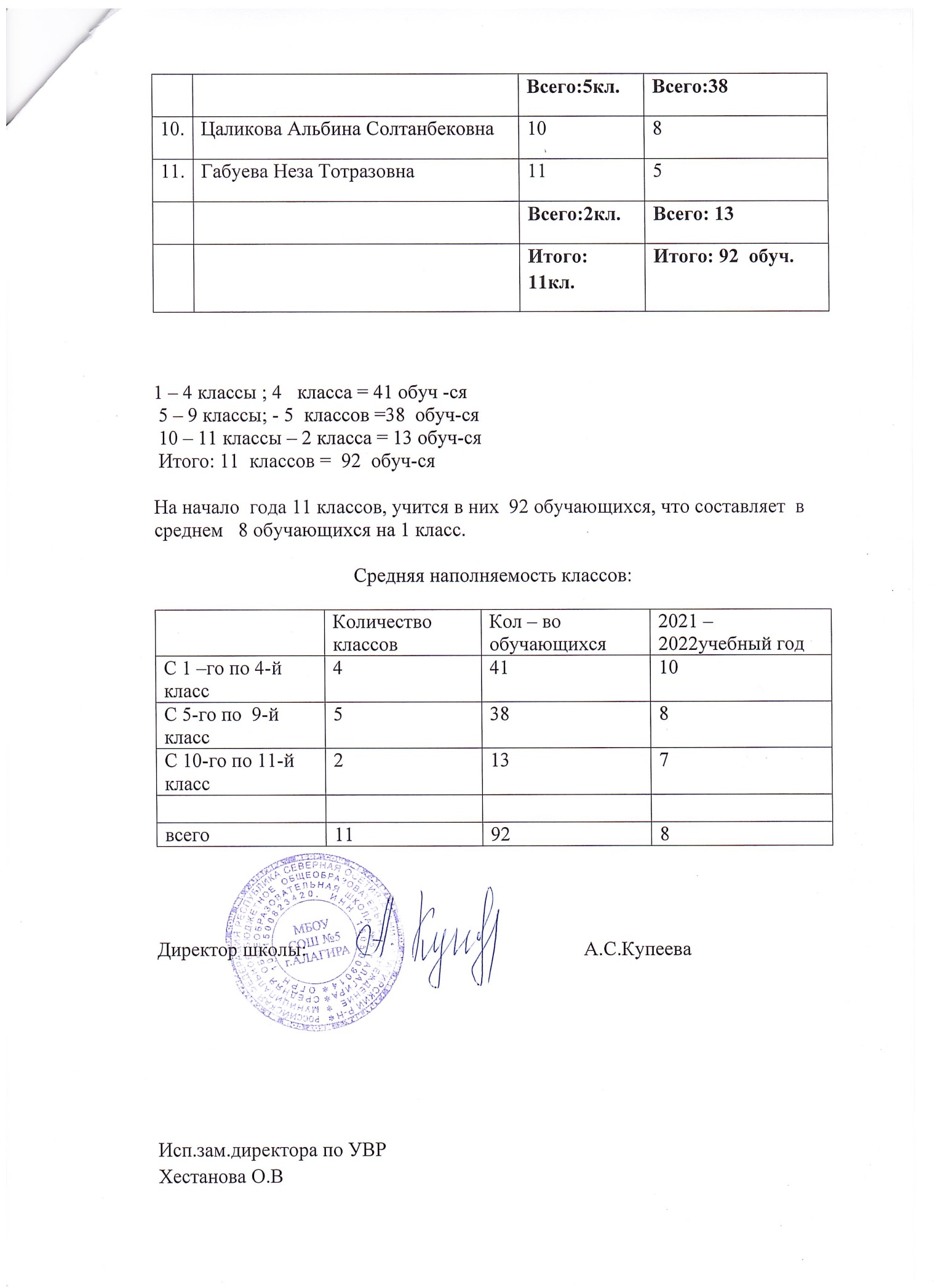 Муниципальное бюджетное  общеобразовательное учреждениесредняя общеобразовательная школа №5 г.АлагираПРИКАЗот   01.09.2021г.                                                                                   №   98  ОДО назначении классных руководителей п р и к а з ы в а ю:1.Возложить выполнение функций классного руководителя с 01.09.2021г. по 31.08.2022 г. на следующих педагогических работников  МБОУ СОШ №5 и филиала в с.Бирагзанг: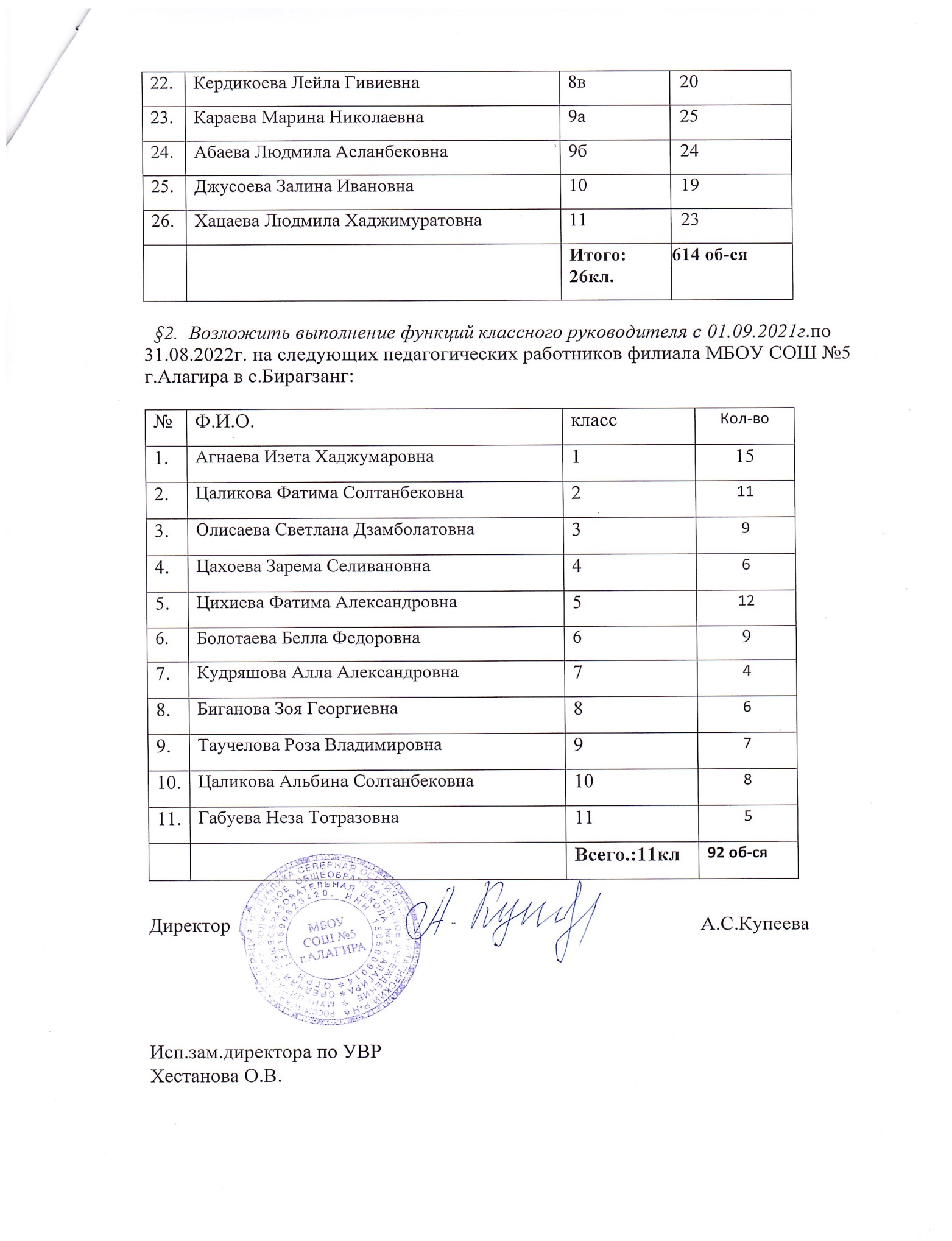 №Ф.И.О. классного руководителяКлассКол-во обучающихся1.Тедеева Светлана Степановна1а262.Абоева Светлана Михайловна1б263.Дзбоева Нонна Руслановна1в18 Всего:    704.Бесолова Раиса Юрьевна2а215..Албегова Тамара Харитоновна2б22Всего: 43 3.Сикоева Ляна Мисостовн3-а274.Каргинова Эльвира Борисовна3-б295.Бугулова Алана Атарбековна3-в16Всего:72 6.Габуева Ольга Геннадиевна4а217.Бутаева Фатима Владимировна4б278.Сабанова Марина Муратовна4в24Всего: 11 кл.всего: 72 Итого: 257 9.Тиджиева Людмила Бексолтановна5а2510.Хлоева Яна Казбековна5б2211.Черчесова Илона Таймуразовна5в29Всего: 7912.Кайтова Лариса Максимовна6а2713.ЗангиеваЗаремаЭльбрусовна6б18Всего: 4514.Качмазова Светлана Казбековна7а2815.Баскаева Елизавета Махарбековна7б2416.Гавдинов Тамерлан Владимирович7в19Всего: 7117.Бутаева Лариса Казбековна8а2718.Чельдиева Альбина Николаевна8б2719.Кердикоева Лейла Гивиевна8в20Всего:  7420.Караева Марина Николаевна9а2521.Абаева Людмила Асланбековна9б24Всего: 49Итого:31522.ДжусоеваЗалина Ивановна101924Хацаева Людмила Хаджимуратовна1123Всего: 15кл.Всего:42Итого:26кл.Итого:614Средняя наполняемость классов:§2. филиал№Ф.И.О. классного руководителяКлассКол-во1.Тедеева Светлана Степановна1а  262.Абоева Светлана Михайловна1б  263.Дзбоева Нонна Руслановна1в  184.Бесолова Раиса Юрьевна2а  215.Албегова Тамара Харитоновна2б  226Сикоева Ляна Мисостовна3а  277.Каргинова Эльвира Борисовна3б  298.Бугулова Алана Атарбековна3в  169.Габуева Ольга Геннадиевна4а  2110.Бутаева Фатима Владимировна4б  2711.Сабанова Марина Муратовна4в  2412.Тиджиева Людмила Бексолтановна5а  2513Хлоева Яна Казбековна5б  2214.Черчесова Илона Таймуразовна5в  2915.Кайтова Лариса Максимовна6а  2716.Зангиева Зарема Эльбрусовна6б  1817.Качмазова Свктлана Казбековна7а  2818.Баскаева Елизавета Махарбековна7б  2419.Гавдинов Тамерлан Владимирович7в  1920.Бутаева Лариса Казбековна8а  2721.Чельдиева Альбина Николаевна8б  27